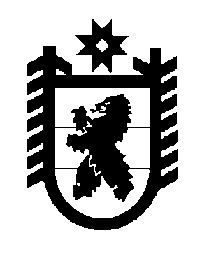 Российская Федерация Республика Карелия    ПРАВИТЕЛЬСТВО РЕСПУБЛИКИ КАРЕЛИЯРАСПОРЯЖЕНИЕ                                от  1 июня 2015 года № 344р-Пг. Петрозаводск Внести в перечень сил и средств постоянной готовности территориальной подсистемы единой государственной системы предупреждения и ликвидации чрезвычайных ситуаций Республики Карелия, утвержденный распоряжением Правительства Республики Карелия от 13 февраля 2014 года № 73р-П (Собрание законодательства Республики Карелия, 2014, № 2, ст. 260), изменение, исключив позицию «Государственное учреждение Республики Карелия «Северо-Западная база авиационной охраны лесов».             ГлаваРеспублики  Карелия                                                             А.П. Худилайнен